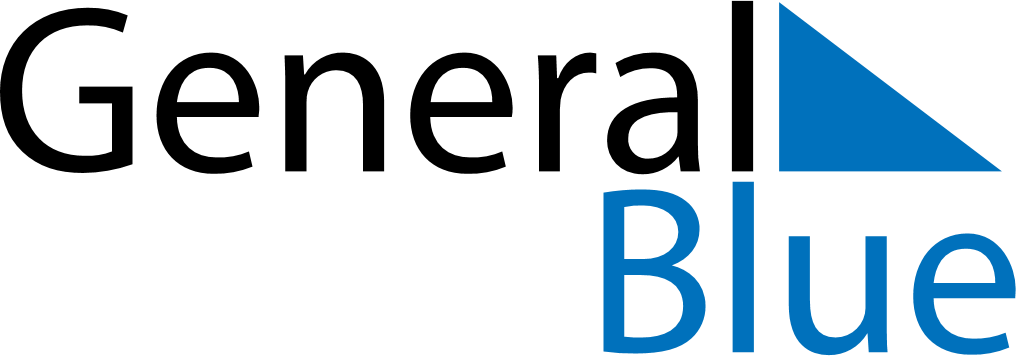 June 2024June 2024June 2024June 2024June 2024June 2024June 2024Skopun, Sandoy, Faroe IslandsSkopun, Sandoy, Faroe IslandsSkopun, Sandoy, Faroe IslandsSkopun, Sandoy, Faroe IslandsSkopun, Sandoy, Faroe IslandsSkopun, Sandoy, Faroe IslandsSkopun, Sandoy, Faroe IslandsSundayMondayMondayTuesdayWednesdayThursdayFridaySaturday1Sunrise: 3:55 AMSunset: 10:55 PMDaylight: 19 hours and 0 minutes.23345678Sunrise: 3:53 AMSunset: 10:57 PMDaylight: 19 hours and 3 minutes.Sunrise: 3:51 AMSunset: 10:59 PMDaylight: 19 hours and 7 minutes.Sunrise: 3:51 AMSunset: 10:59 PMDaylight: 19 hours and 7 minutes.Sunrise: 3:50 AMSunset: 11:01 PMDaylight: 19 hours and 11 minutes.Sunrise: 3:48 AMSunset: 11:03 PMDaylight: 19 hours and 14 minutes.Sunrise: 3:47 AMSunset: 11:05 PMDaylight: 19 hours and 17 minutes.Sunrise: 3:46 AMSunset: 11:06 PMDaylight: 19 hours and 20 minutes.Sunrise: 3:44 AMSunset: 11:08 PMDaylight: 19 hours and 23 minutes.910101112131415Sunrise: 3:43 AMSunset: 11:09 PMDaylight: 19 hours and 26 minutes.Sunrise: 3:42 AMSunset: 11:11 PMDaylight: 19 hours and 28 minutes.Sunrise: 3:42 AMSunset: 11:11 PMDaylight: 19 hours and 28 minutes.Sunrise: 3:41 AMSunset: 11:12 PMDaylight: 19 hours and 30 minutes.Sunrise: 3:40 AMSunset: 11:13 PMDaylight: 19 hours and 33 minutes.Sunrise: 3:40 AMSunset: 11:15 PMDaylight: 19 hours and 34 minutes.Sunrise: 3:39 AMSunset: 11:16 PMDaylight: 19 hours and 36 minutes.Sunrise: 3:39 AMSunset: 11:17 PMDaylight: 19 hours and 38 minutes.1617171819202122Sunrise: 3:38 AMSunset: 11:17 PMDaylight: 19 hours and 39 minutes.Sunrise: 3:38 AMSunset: 11:18 PMDaylight: 19 hours and 40 minutes.Sunrise: 3:38 AMSunset: 11:18 PMDaylight: 19 hours and 40 minutes.Sunrise: 3:38 AMSunset: 11:19 PMDaylight: 19 hours and 41 minutes.Sunrise: 3:38 AMSunset: 11:19 PMDaylight: 19 hours and 41 minutes.Sunrise: 3:38 AMSunset: 11:20 PMDaylight: 19 hours and 41 minutes.Sunrise: 3:38 AMSunset: 11:20 PMDaylight: 19 hours and 41 minutes.Sunrise: 3:38 AMSunset: 11:20 PMDaylight: 19 hours and 41 minutes.2324242526272829Sunrise: 3:39 AMSunset: 11:20 PMDaylight: 19 hours and 41 minutes.Sunrise: 3:39 AMSunset: 11:20 PMDaylight: 19 hours and 40 minutes.Sunrise: 3:39 AMSunset: 11:20 PMDaylight: 19 hours and 40 minutes.Sunrise: 3:40 AMSunset: 11:20 PMDaylight: 19 hours and 40 minutes.Sunrise: 3:40 AMSunset: 11:19 PMDaylight: 19 hours and 38 minutes.Sunrise: 3:41 AMSunset: 11:19 PMDaylight: 19 hours and 37 minutes.Sunrise: 3:42 AMSunset: 11:18 PMDaylight: 19 hours and 36 minutes.Sunrise: 3:43 AMSunset: 11:18 PMDaylight: 19 hours and 34 minutes.30Sunrise: 3:44 AMSunset: 11:17 PMDaylight: 19 hours and 32 minutes.